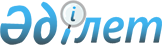 О внесении дополнений в приказ Председателя Агентства Республики Казахстан по регулированию естественных монополий от 20 февраля 2009 года № 57-ОД "Об утверждении Правил дифференциации энергоснабжающими организациями тарифов на электрическую энергию по зонам суток и (или) в зависимости от объемов ее потребления физическими лицами"Приказ Председателя Агентства Республики Казахстан по регулированию естественных монополий от 28 сентября 2011 года № 298-ОД. Зарегистрировано в Министерстве юстиции Республики Казахстан 6 октября 2011 года № 7238

      В соответствии с подпунктом 1) статьи 7 Закона Республики Казахстан "Об электроэнергетике", ПРИКАЗЫВАЮ:



      1. Внести в приказ Председателя Агентства Республики Казахстан по регулированию естественных монополий от 20 февраля 2009 года № 57-ОД "Об утверждении Правил дифференциации энергоснабжающими организациями тарифов на электрическую энергию по зонам суток и (или) в зависимости от объемов ее потребления физическими лицами" (зарегистрированный в Реестре государственной регистрации нормативных правовых актов за № 5602, опубликованный в "Юридической газете" от 10 апреля 2009 года № 53 (1650)), следующие дополнения:



      в Правилах дифференциации энергоснабжающими организациями тарифов на электрическую энергию по зонам суток и (или) в зависимости от объемов ее потребления физическими лицами, утвержденных указанным приказом:



      пункт 31 после части первой дополнить частью следующего содержания:

      "При применении двухуровневых тарифов к физическим лицам, использующим электрические плиты, приравниваются жители домов без централизованного горячего водоснабжения и жители ранее газифицированных домов, в которых система централизованного газоснабжения не функционирует, на основании информации теплоснабжающих, газоснабжающих организаций или местных исполнительных органов соответствующего региона.";



      пункт 37-1 после части второй дополнить частью следующего содержания:

      "При применении трехуровневых тарифов к физическим лицам, приравниваются жители домов без централизованного горячего водоснабжения и жители ранее газифицированных домов, в которых система централизованного газоснабжения не функционирует, на основании информации теплоснабжающих, газоснабжающих организаций или местных исполнительных органов соответствующего региона.".



      2. Территориальным органам Агентства Республики Казахстан по регулированию естественных монополий внести изменения в ранее принятые решения, где имеют место случаи, предусмотренные абзацем четвертым пункта 1 настоящего приказа.



      3. Департаменту по регулированию в сфере электро- и теплоэнергетики Агентства Республики Казахстан по регулированию естественных монополий (Коккозова К.Т.) обеспечить в установленном законодательством порядке государственную регистрацию настоящего приказа в Министерстве юстиции Республики Казахстан.



      4. Департаменту административной работы Агентства Республики Казахстан по регулированию естественных монополий (Сулейменова Р.Е.) после государственной регистрации настоящего приказа в Министерстве юстиции Республики Казахстан:



      1) обеспечить в установленном порядке его опубликование в официальных средствах массовой информации с последующим представлением соответствующей информации в Юридический департамент (Мукушева М.Ш.);



      2) довести его до сведения структурных подразделений и территориальных органов Агентства Республики Казахстан по регулированию естественных монополий.



      5. Контроль за исполнением настоящего приказа возложить на заместителя Председателя Агентства Республики Казахстан по регулированию естественных монополий Шкарупа А.В.



      6. Настоящий приказ вводится в действие по истечении десяти календарных дней после дня его первого официального опубликования.      Председатель                               Н. Алдабергенов
					© 2012. РГП на ПХВ «Институт законодательства и правовой информации Республики Казахстан» Министерства юстиции Республики Казахстан
				